INDICAÇÃO Nº 1260/2018Sugere ao Poder Executivo Municipal pinturas de solo faixa “PARE” na Rua São Sebastião da Grama.Excelentíssimo Senhor Prefeito Municipal, Nos termos do Art. 108 do Regimento Interno desta Casa de Leis, dirijo-me a Vossa Excelência para sugerir que, por intermédio do Setor competente, sejam executadas pinturas de solo, faixas de “PARE” na Rua São Sebastião da Grama em frente aos números 64 e 89 no Jardim Barão, neste município. Justificativa:Conforme reivindicação dos moradores do bairro, este vereador solicita pintura de solo faixa de “PARE” no local descrito acima, uma vez que os muitos pedestres atravessam no lugar, o que pode vir a provocar acidentes de trânsito e outras ocorrências.Plenário “Dr. Tancredo Neves”, em 07/02/2018.Edivaldo Silva MeiraVereador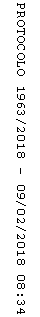 